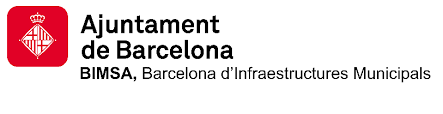 Annex IIIFORMULARI DE SOL·LICITUD DE PARTICIPACIÓ EN EL PROCÉS SELECTIU PER A COBRIR LA PLAÇA DE DIRECTOR/A GENERAL DE BIMSA MITJANÇANT UNA PLAÇA DE PERSONAL LABORAL D’ALTA DIRECCIÓ.(Nota: aquest formulari no substitueix el Curriculum Vitae, ni la resta de documentació requerida en el document de Bases)01 - DADES PERSONALSNom i CognomsData de naixement DNI / Passaport / Targeta de residènciaDomiciliAdreça de correu electrònic Situació de discapacitat (SÍ/ No)En cas de resposta afirmativaGrau de discapacitatSol·licita adaptació del lloc de treball (Sí/No)Tipus d'adaptació del lloc de treball que es sol·licitaSol·licita adaptacions durant les proves (Sí / No)Tipus d'adaptació durant les proves que es sol·licita02 - TITULACIÓ AMB QUÈ LA PERSONA ASPIRANT OPTA AL PROCÉS DE SELECCIÓTítol UniversitariUniversitatData d'obtencióCrèdits ECTS / Nivell MECES / Nivell EQF03 - ALTRES TITULACIONS ADDICIONALS A LA TITULACIÓ PRINCIPAL - FORMACIÓ ACADÈMICA03 - ALTRES TITULACIONS ADDICIONALS A LA TITULACIÓ PRINCIPAL - FORMACIÓ ACADÈMICA03 - ALTRES TITULACIONS ADDICIONALS A LA TITULACIÓ PRINCIPAL - FORMACIÓ ACADÈMICA03 - ALTRES TITULACIONS ADDICIONALS A LA TITULACIÓ PRINCIPAL - FORMACIÓ ACADÈMICATítol UniversitariUniversitatData d'obtencióCrèdits ECTS / NIvell MECES / Nivell EQF04 - IDIOMES04 - IDIOMES04 - IDIOMES04 - IDIOMES04 - IDIOMESCastellà (Sí / No)Anglès (Sí / No)Català (SÍ / No)Títol de català de nivell C1 (Sí / No)Data d'acreditació certificat de nivell C1Organisme que acredita el certificat de nivell C1Organisme que acredita el certificat de nivell C1Situació d'exempció del certificat de català nivell C1 (especificar)Situació d'exempció del certificat de català nivell C1 (especificar)Situació d'exempció del certificat de català nivell C1 (especificar)Altres idiomes05 - EXPERIÈNCIA LABORAL DES DEL PUNT DE VISTA D'AQUEST PROCÉS DE SELECCIÓ05 - EXPERIÈNCIA LABORAL DES DEL PUNT DE VISTA D'AQUEST PROCÉS DE SELECCIÓ05 - EXPERIÈNCIA LABORAL DES DEL PUNT DE VISTA D'AQUEST PROCÉS DE SELECCIÓ05 - EXPERIÈNCIA LABORAL DES DEL PUNT DE VISTA D'AQUEST PROCÉS DE SELECCIÓ05 - EXPERIÈNCIA LABORAL DES DEL PUNT DE VISTA D'AQUEST PROCÉS DE SELECCIÓ05 - EXPERIÈNCIA LABORAL DES DEL PUNT DE VISTA D'AQUEST PROCÉS DE SELECCIÓ05 - EXPERIÈNCIA LABORAL DES DEL PUNT DE VISTA D'AQUEST PROCÉS DE SELECCIÓ05 - EXPERIÈNCIA LABORAL DES DEL PUNT DE VISTA D'AQUEST PROCÉS DE SELECCIÓ05 - EXPERIÈNCIA LABORAL DES DEL PUNT DE VISTA D'AQUEST PROCÉS DE SELECCIÓSi Sector d'Activitat = Construcció / UrbanismeSi Sector d'Activitat = Construcció / UrbanismePosició / Nivell del lloc de treballNom de l'Organisme / Administració / EmpresaSector Públic / Sector PrivatSector d'ActivitatData d'Inici (D/M/A)Data Final (D/M/A)% DedicacióVolum d'Inversió Anual (M€)Llocs de treballNotes:Posició / Nivell del lloc de treballPosició / Nivell del lloc de treballPosició / Nivell del lloc de treballPosició / Nivell del lloc de treballPosició / Nivell del lloc de treballPosició / Nivell del lloc de treballPosició / Nivell del lloc de treballPosició / Nivell del lloc de treballPosició / Nivell del lloc de treballEspecifiqueu una d'aquestes posicions: Direcció General / Gerència / Direcció Tècnica / Direcció de Departament / Membre de Comitè de DireccióEspecifiqueu una d'aquestes posicions: Direcció General / Gerència / Direcció Tècnica / Direcció de Departament / Membre de Comitè de DireccióEspecifiqueu una d'aquestes posicions: Direcció General / Gerència / Direcció Tècnica / Direcció de Departament / Membre de Comitè de DireccióEspecifiqueu una d'aquestes posicions: Direcció General / Gerència / Direcció Tècnica / Direcció de Departament / Membre de Comitè de DireccióEspecifiqueu una d'aquestes posicions: Direcció General / Gerència / Direcció Tècnica / Direcció de Departament / Membre de Comitè de DireccióEspecifiqueu una d'aquestes posicions: Direcció General / Gerència / Direcció Tècnica / Direcció de Departament / Membre de Comitè de DireccióEspecifiqueu una d'aquestes posicions: Direcció General / Gerència / Direcció Tècnica / Direcció de Departament / Membre de Comitè de DireccióEspecifiqueu una d'aquestes posicions: Direcció General / Gerència / Direcció Tècnica / Direcció de Departament / Membre de Comitè de DireccióEspecifiqueu una d'aquestes posicions: Direcció General / Gerència / Direcció Tècnica / Direcció de Departament / Membre de Comitè de DireccióNom de l'Organisme / Administració / EmpresaNom de l'Organisme / Administració / EmpresaNom de l'Organisme / Administració / EmpresaNom de l'Organisme / Administració / EmpresaNom de l'Organisme / Administració / EmpresaNom de l'Organisme / Administració / EmpresaNom de l'Organisme / Administració / EmpresaNom de l'Organisme / Administració / EmpresaNom de l'Organisme / Administració / EmpresaEspecifiqueu el nom de l'Organisme, Administració o de l'Empresa on heu desenvolupat el lloc de treballEspecifiqueu el nom de l'Organisme, Administració o de l'Empresa on heu desenvolupat el lloc de treballEspecifiqueu el nom de l'Organisme, Administració o de l'Empresa on heu desenvolupat el lloc de treballEspecifiqueu el nom de l'Organisme, Administració o de l'Empresa on heu desenvolupat el lloc de treballEspecifiqueu el nom de l'Organisme, Administració o de l'Empresa on heu desenvolupat el lloc de treballEspecifiqueu el nom de l'Organisme, Administració o de l'Empresa on heu desenvolupat el lloc de treballEspecifiqueu el nom de l'Organisme, Administració o de l'Empresa on heu desenvolupat el lloc de treballEspecifiqueu el nom de l'Organisme, Administració o de l'Empresa on heu desenvolupat el lloc de treballEspecifiqueu el nom de l'Organisme, Administració o de l'Empresa on heu desenvolupat el lloc de treballSector Públic / Sector PrivatSector Públic / Sector PrivatSector Públic / Sector PrivatSector Públic / Sector PrivatSector Públic / Sector PrivatSector Públic / Sector PrivatSector Públic / Sector PrivatSector Públic / Sector PrivatSector Públic / Sector PrivatEspecifiqueu el tipus de sector (públic o privat) on heu desenvolupat el lloc de treballEspecifiqueu el tipus de sector (públic o privat) on heu desenvolupat el lloc de treballEspecifiqueu el tipus de sector (públic o privat) on heu desenvolupat el lloc de treballEspecifiqueu el tipus de sector (públic o privat) on heu desenvolupat el lloc de treballEspecifiqueu el tipus de sector (públic o privat) on heu desenvolupat el lloc de treballEspecifiqueu el tipus de sector (públic o privat) on heu desenvolupat el lloc de treballEspecifiqueu el tipus de sector (públic o privat) on heu desenvolupat el lloc de treballSector d'ActivitatSector d'ActivitatSector d'ActivitatSector d'ActivitatSector d'ActivitatSector d'ActivitatSector d'ActivitatSector d'ActivitatSector d'ActivitatEspecifiqueu: Construcció - Urbanisme / AltresEspecifiqueu: Construcció - Urbanisme / AltresEspecifiqueu: Construcció - Urbanisme / AltresData Inici - Data Final - % DedicacióData Inici - Data Final - % DedicacióData Inici - Data Final - % DedicacióData Inici - Data Final - % DedicacióData Inici - Data Final - % DedicacióData Inici - Data Final - % DedicacióData Inici - Data Final - % DedicacióData Inici - Data Final - % DedicacióData Inici - Data Final - % DedicacióEspecifiqueu les dates d'inici i finalització del desenvolupament d'aquest lloc de treball, així com el percentatge de dedicacióEspecifiqueu les dates d'inici i finalització del desenvolupament d'aquest lloc de treball, així com el percentatge de dedicacióEspecifiqueu les dates d'inici i finalització del desenvolupament d'aquest lloc de treball, així com el percentatge de dedicacióEspecifiqueu les dates d'inici i finalització del desenvolupament d'aquest lloc de treball, així com el percentatge de dedicacióEspecifiqueu les dates d'inici i finalització del desenvolupament d'aquest lloc de treball, així com el percentatge de dedicacióEspecifiqueu les dates d'inici i finalització del desenvolupament d'aquest lloc de treball, així com el percentatge de dedicacióEspecifiqueu les dates d'inici i finalització del desenvolupament d'aquest lloc de treball, així com el percentatge de dedicacióEspecifiqueu les dates d'inici i finalització del desenvolupament d'aquest lloc de treball, així com el percentatge de dedicacióEspecifiqueu les dates d'inici i finalització del desenvolupament d'aquest lloc de treball, així com el percentatge de dedicacióSi heu tingut diferents dedicacions en el mateix lloc de treball, indiqueu-les en línies separades, tot fent constar les dates d'inici i final de cada situacióSi heu tingut diferents dedicacions en el mateix lloc de treball, indiqueu-les en línies separades, tot fent constar les dates d'inici i final de cada situacióSi heu tingut diferents dedicacions en el mateix lloc de treball, indiqueu-les en línies separades, tot fent constar les dates d'inici i final de cada situacióSi heu tingut diferents dedicacions en el mateix lloc de treball, indiqueu-les en línies separades, tot fent constar les dates d'inici i final de cada situacióSi heu tingut diferents dedicacions en el mateix lloc de treball, indiqueu-les en línies separades, tot fent constar les dates d'inici i final de cada situacióSi heu tingut diferents dedicacions en el mateix lloc de treball, indiqueu-les en línies separades, tot fent constar les dates d'inici i final de cada situacióSi heu tingut diferents dedicacions en el mateix lloc de treball, indiqueu-les en línies separades, tot fent constar les dates d'inici i final de cada situacióSi heu tingut diferents dedicacions en el mateix lloc de treball, indiqueu-les en línies separades, tot fent constar les dates d'inici i final de cada situacióSi heu tingut diferents dedicacions en el mateix lloc de treball, indiqueu-les en línies separades, tot fent constar les dates d'inici i final de cada situacióSi feu referència al lloc de treball actual, deixeu en blanc la data de finalitzacióSi feu referència al lloc de treball actual, deixeu en blanc la data de finalitzacióSi feu referència al lloc de treball actual, deixeu en blanc la data de finalitzacióSi feu referència al lloc de treball actual, deixeu en blanc la data de finalitzacióSi feu referència al lloc de treball actual, deixeu en blanc la data de finalitzacióSi feu referència al lloc de treball actual, deixeu en blanc la data de finalitzacióSi feu referència al lloc de treball actual, deixeu en blanc la data de finalitzacióSi feu referència al lloc de treball actual, deixeu en blanc la data de finalitzacióSi feu referència al lloc de treball actual, deixeu en blanc la data de finalitzacióLa durada total dels treballs desenvolupats en llocs de "Direcció", "Gerència" i/o "Direcció Tècnica" ha de ser de 5 anys com a mínimLa durada total dels treballs desenvolupats en llocs de "Direcció", "Gerència" i/o "Direcció Tècnica" ha de ser de 5 anys com a mínimLa durada total dels treballs desenvolupats en llocs de "Direcció", "Gerència" i/o "Direcció Tècnica" ha de ser de 5 anys com a mínimLa durada total dels treballs desenvolupats en llocs de "Direcció", "Gerència" i/o "Direcció Tècnica" ha de ser de 5 anys com a mínimLa durada total dels treballs desenvolupats en llocs de "Direcció", "Gerència" i/o "Direcció Tècnica" ha de ser de 5 anys com a mínimLa durada total dels treballs desenvolupats en llocs de "Direcció", "Gerència" i/o "Direcció Tècnica" ha de ser de 5 anys com a mínimLa durada total dels treballs desenvolupats en llocs de "Direcció", "Gerència" i/o "Direcció Tècnica" ha de ser de 5 anys com a mínimLa durada total dels treballs desenvolupats en llocs de "Direcció", "Gerència" i/o "Direcció Tècnica" ha de ser de 5 anys com a mínimLa durada total dels treballs desenvolupats en llocs de "Direcció", "Gerència" i/o "Direcció Tècnica" ha de ser de 5 anys com a mínimSi el "Sector d'activitat" de l'Administració / Empresa és "Construcció" o "Urbanisme"Si el "Sector d'activitat" de l'Administració / Empresa és "Construcció" o "Urbanisme"Si el "Sector d'activitat" de l'Administració / Empresa és "Construcció" o "Urbanisme"Si el "Sector d'activitat" de l'Administració / Empresa és "Construcció" o "Urbanisme"Si el "Sector d'activitat" de l'Administració / Empresa és "Construcció" o "Urbanisme"Si el "Sector d'activitat" de l'Administració / Empresa és "Construcció" o "Urbanisme"Si el "Sector d'activitat" de l'Administració / Empresa és "Construcció" o "Urbanisme"Si el "Sector d'activitat" de l'Administració / Empresa és "Construcció" o "Urbanisme"Si el "Sector d'activitat" de l'Administració / Empresa és "Construcció" o "Urbanisme"Especifiqueu el volum d'Inversió Anual (dirigida, gestionada i/o executada) d'obres corresponent a l'Administració o Empresa en l'any en què heu desenvolupat el lloc de treball (encara que la vostra durada en el lloc de treball sigui inferior a un any)Especifiqueu el volum d'Inversió Anual (dirigida, gestionada i/o executada) d'obres corresponent a l'Administració o Empresa en l'any en què heu desenvolupat el lloc de treball (encara que la vostra durada en el lloc de treball sigui inferior a un any)Especifiqueu el volum d'Inversió Anual (dirigida, gestionada i/o executada) d'obres corresponent a l'Administració o Empresa en l'any en què heu desenvolupat el lloc de treball (encara que la vostra durada en el lloc de treball sigui inferior a un any)Especifiqueu el volum d'Inversió Anual (dirigida, gestionada i/o executada) d'obres corresponent a l'Administració o Empresa en l'any en què heu desenvolupat el lloc de treball (encara que la vostra durada en el lloc de treball sigui inferior a un any)Especifiqueu el volum d'Inversió Anual (dirigida, gestionada i/o executada) d'obres corresponent a l'Administració o Empresa en l'any en què heu desenvolupat el lloc de treball (encara que la vostra durada en el lloc de treball sigui inferior a un any)Especifiqueu el volum d'Inversió Anual (dirigida, gestionada i/o executada) d'obres corresponent a l'Administració o Empresa en l'any en què heu desenvolupat el lloc de treball (encara que la vostra durada en el lloc de treball sigui inferior a un any)Especifiqueu el volum d'Inversió Anual (dirigida, gestionada i/o executada) d'obres corresponent a l'Administració o Empresa en l'any en què heu desenvolupat el lloc de treball (encara que la vostra durada en el lloc de treball sigui inferior a un any)Especifiqueu el volum d'Inversió Anual (dirigida, gestionada i/o executada) d'obres corresponent a l'Administració o Empresa en l'any en què heu desenvolupat el lloc de treball (encara que la vostra durada en el lloc de treball sigui inferior a un any)Especifiqueu el volum d'Inversió Anual (dirigida, gestionada i/o executada) d'obres corresponent a l'Administració o Empresa en l'any en què heu desenvolupat el lloc de treball (encara que la vostra durada en el lloc de treball sigui inferior a un any)Especifiqueu el nombre de llocs de treball corresponent a l'Administració o Empresa en l'any en què heu desenvolupat el lloc de treball (encara que la vostra durada en el lloc de treball sigui inferior a un any)Especifiqueu el nombre de llocs de treball corresponent a l'Administració o Empresa en l'any en què heu desenvolupat el lloc de treball (encara que la vostra durada en el lloc de treball sigui inferior a un any)Especifiqueu el nombre de llocs de treball corresponent a l'Administració o Empresa en l'any en què heu desenvolupat el lloc de treball (encara que la vostra durada en el lloc de treball sigui inferior a un any)Especifiqueu el nombre de llocs de treball corresponent a l'Administració o Empresa en l'any en què heu desenvolupat el lloc de treball (encara que la vostra durada en el lloc de treball sigui inferior a un any)Especifiqueu el nombre de llocs de treball corresponent a l'Administració o Empresa en l'any en què heu desenvolupat el lloc de treball (encara que la vostra durada en el lloc de treball sigui inferior a un any)Especifiqueu el nombre de llocs de treball corresponent a l'Administració o Empresa en l'any en què heu desenvolupat el lloc de treball (encara que la vostra durada en el lloc de treball sigui inferior a un any)Especifiqueu el nombre de llocs de treball corresponent a l'Administració o Empresa en l'any en què heu desenvolupat el lloc de treball (encara que la vostra durada en el lloc de treball sigui inferior a un any)Especifiqueu el nombre de llocs de treball corresponent a l'Administració o Empresa en l'any en què heu desenvolupat el lloc de treball (encara que la vostra durada en el lloc de treball sigui inferior a un any)Especifiqueu el nombre de llocs de treball corresponent a l'Administració o Empresa en l'any en què heu desenvolupat el lloc de treball (encara que la vostra durada en el lloc de treball sigui inferior a un any)Caldrà acreditar que es superen els nivells mínims (25 M€ de volum d'inversió dirigida, gestionada i/o executada, i 50 llocs de treball) en 3 exercicis desenvolupats en un lloc de treball de "Direcció", "Gerència" i/o "Direcció Tècnica"Caldrà acreditar que es superen els nivells mínims (25 M€ de volum d'inversió dirigida, gestionada i/o executada, i 50 llocs de treball) en 3 exercicis desenvolupats en un lloc de treball de "Direcció", "Gerència" i/o "Direcció Tècnica"Caldrà acreditar que es superen els nivells mínims (25 M€ de volum d'inversió dirigida, gestionada i/o executada, i 50 llocs de treball) en 3 exercicis desenvolupats en un lloc de treball de "Direcció", "Gerència" i/o "Direcció Tècnica"Caldrà acreditar que es superen els nivells mínims (25 M€ de volum d'inversió dirigida, gestionada i/o executada, i 50 llocs de treball) en 3 exercicis desenvolupats en un lloc de treball de "Direcció", "Gerència" i/o "Direcció Tècnica"Caldrà acreditar que es superen els nivells mínims (25 M€ de volum d'inversió dirigida, gestionada i/o executada, i 50 llocs de treball) en 3 exercicis desenvolupats en un lloc de treball de "Direcció", "Gerència" i/o "Direcció Tècnica"Caldrà acreditar que es superen els nivells mínims (25 M€ de volum d'inversió dirigida, gestionada i/o executada, i 50 llocs de treball) en 3 exercicis desenvolupats en un lloc de treball de "Direcció", "Gerència" i/o "Direcció Tècnica"Caldrà acreditar que es superen els nivells mínims (25 M€ de volum d'inversió dirigida, gestionada i/o executada, i 50 llocs de treball) en 3 exercicis desenvolupats en un lloc de treball de "Direcció", "Gerència" i/o "Direcció Tècnica"Caldrà acreditar que es superen els nivells mínims (25 M€ de volum d'inversió dirigida, gestionada i/o executada, i 50 llocs de treball) en 3 exercicis desenvolupats en un lloc de treball de "Direcció", "Gerència" i/o "Direcció Tècnica"Caldrà acreditar que es superen els nivells mínims (25 M€ de volum d'inversió dirigida, gestionada i/o executada, i 50 llocs de treball) en 3 exercicis desenvolupats en un lloc de treball de "Direcció", "Gerència" i/o "Direcció Tècnica"06 - ALTRES DADES D'INTERÈS(Si la persona aspirant troba adequat fer constar alguna altra informació, ho pot fer en aquest apartat)